№ у системі:12315Код ЄДРПОУ:25557904Повна назва:Пеняківський заклад загальної середньої освіти І-ІІІступенів з дошкільним підророзділом Підкамінської селищної ради Львівської облостіСкорочена:Пеняківський ЗЗСО І-ІІІступенівТип ЗЗСО:Навчально-виховний комплекс (об'єднання)Новий тип ЗЗСО:Ліцей з дошкільним відділенням, початковою школою та гімназієюСтупiнь:I-IIIФорма власності:комунальнаТип місцевості:сільськаІндекс:Поштова адреса:Україна, Львівська область, Бродівський район, с.Пеняки, ал. Набережна, 1Код КОАТУУ:4620384401Телефони:(0326632)524E-mail:Показати emailВибір підручниківСайт(и):ЗЗСО на порталі «Нові знання»:http://nz.ua/school/wall?id=12315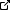 Електронна реєстрація в заклади загальної середньої освітиhttps://school.isuo.org/school/view?id=12315Директор:Гнатюк Ігор ЙосиповичКуратор ЗЗСО:Гнатюк Ігор ЙосиповичУповноважена особа:Мова навчання:українськаПрофілі навчання:Спроможність закладу освіти (учнів):270Кількість учнів:89Кількість персоналу:35Кількість класів:10Кількість приміщень:0Кількість інклюзивних класів:0Кількість учнів у них:0